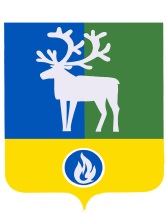 БЕЛОЯРСКИЙ РАЙОНХАНТЫ-МАНСИЙСКИЙ АВТОНОМНЫЙ ОКРУГ – ЮГРААДМИНИСТРАЦИЯ БЕЛОЯРСКОГО РАЙОНАКОМИТЕТ ПО ФИНАНСАМ И НАЛОГОВОЙ ПОЛИТИКЕ АДМИНИСТРАЦИИ БЕЛОЯРСКОГО РАЙОНАПРИКАЗ от 23ноября 2018 года № 95-оО методике прогнозирования поступлений доходов в бюджет Белоярского района, главным администратором которых является Комитет по финансам и налоговой политике администрации Белоярского районаВ соответствии с пунктом 1 статьи 160.1 Бюджетного кодекса Российской Федерации, руководствуясь постановлением Правительства Российской Федерации                                     от 23 июня 2016 года № 574 «Об общих требованиях к методике прогнозирования поступлений доходов в бюджеты бюджетной системы Российской Федерации»:1. Утвердить Методику прогнозирования поступлений доходов в бюджет Белоярского района, главным администратором которых является Комитет по финансам и налоговой политике администрации Белоярского района согласно приложению к настоящему распоряжению.2. Признать утратившим силу приказ Комитета по финансам и налоговой политике администрации Белоярского района от 23 августа 2016 года № 73/1-0 «О методике прогнозирования поступлений доходов в бюджет Белоярского района, главным администратором которых является Комитет по финансам и налоговой политике администрации Белоярского района».3. Контроль за выполнением настоящего приказа возложить на заместителя председателя Комитета по финансам и налоговой политике администрации Белоярского района по доходам Т.М.Азанову.Заместитель главы Белоярского района,председатель Комитета по финансам и налоговой политике администрации Белоярского района                                                                             И.Ю.ГиссПРИЛОЖЕНИЕк приказу Комитета по финансам и налоговой политике администрации Белоярского районаот 23 ноября 2018 года № 95-0 МЕТОДИКАпрогнозирования поступлений доходов в бюджет Белоярского района, главным администратором которых является Комитет по финансам и налоговой политике администрации Белоярского района (далее – Методика)  1. Настоящая Методика разработана в соответствии с общими требованиями к методике прогнозирования поступлений доходов в бюджеты бюджетной системы Российской Федерации, утвержденными постановлением Правительства Российской Федерации от 23 июня 2016 года № 574, и устанавливает методику прогнозирования поступлений доходов в бюджет Белоярского района (далее – район) по кодам бюджетной классификации доходов, закрепленным за Комитетом по финансам и налоговой политике администрации Белоярского района (далее – главный администратор), в целях прогнозирования доходов бюджета района при формировании проекта бюджета района на очередной финансовый год и плановый период.2. Перечень доходов бюджета района, в отношении которых главный администратор выполняет бюджетные полномочия: 2.1.  Доходы от размещения временно свободных средств бюджетов муниципальных районов, код доходов бюджетной классификации                                   050 111 02033 05 0000 120.Для расчета прогнозного объема поступлений доходов в бюджет района от размещения временно свободных средств бюджета района на депозитных счетах в кредитных организациях используется прямой расчет исходя из следующих показателей:размера ключевой ставки, установленной Центральным банком Российской Федерации на 1 января очередного финансового года;объема средств резервного фонда района, прогнозируемого на 1 января очередного финансового года;остатка средств бюджета района на 1 января очередного финансового года.Прогнозный объем поступлений доходов от размещения временно свободных средств бюджета района на очередной финансовый год и плановый период рассчитывается по формуле:Др = (РФ + 1/12ОС) х ½КС, где:Др – прогнозируемый объем доходов от размещения временно свободных средств бюджета района в очередном финансовом году и плановом периоде;РФ – объем средств резервного фонда района, прогнозируемый на 1 января очередного финансового года и планового периода;ОС – планируемый объем остатка средств бюджета района на 1 января очередного финансового года и планового периода. Для расчета берется 1/12 часть суммы остатка средств бюджета района, планируемого на 1 января очередного финансового года и планового периода;КС – ключевая ставка (%), установленная Центральным банком Российской Федерации на дату расчета прогнозного объема поступлений доходов от размещения временно свободных средств бюджета района.2.2. Проценты, полученные от предоставления бюджетных кредитов внутри страны за счет средств бюджетов муниципальных районов, код доходов бюджетной классификации 050 111 03050 05 0000 120.Для расчета прогнозного объема поступлений доходов в бюджет района по процентам от предоставления бюджетных кредитов юридическим лицам из бюджета района используется метод усреднения. Расчет осуществляется на основании усреднения годовых объемов поступлений доходов от предоставления бюджетных кредитов юридическим лицам из бюджета района за последние три года. Прогнозная сумма процентов от предоставления бюджетных кредитов юридическим лицам из бюджета района, подлежащая поступлению в доход бюджета района в очередном финансовом году и в плановом периоде, рассчитывается по формуле:Дк = (Дкп + Дкф1 +Дкф2)/3, где:Дк – прогнозная сумма доходов бюджета района от предоставления бюджетных кредитов юридическим лицам из бюджета района в очередном финансовом году и в плановом периоде;Дкп – плановый годовой объем поступлений доходов в бюджета района от предоставления бюджетных кредитов юридическим лицам из бюджета района на текущий финансовый год, установленный решением Думы Белоярского района о бюджете на очередной финансовый год (на очередной финансовый год и на плановый период).Дкф1 – фактический годовой объем поступлений доходов от предоставления бюджетных кредитов юридическим лицам из бюджета района за отчетный год;Дкф2 – фактический годовой объем поступлений доходов от предоставления бюджетных кредитов  юридическим лицам из бюджета района за предыдущий отчетный год.2.3 Плата за пользование водными объектами, находящимися в собственности муниципальных районов, код доходов бюджетной классификации                                        050 112 05050 05 0000 120.Для расчета прогнозного объема поступлений в бюджет района платы за пользование водными объектами, находящимися в собственности муниципальных районов используется метод усреднения. Расчет осуществляется на основании усреднения годовых объемов поступлений платы за пользование водными объектами, находящимися в собственности  района за последние три года, по формуле:ПВ = (ПВп + ПВф1 +ПВф2)/3, где:ПВ – прогнозная сумма поступлений в бюджет района платы за пользование водными объектами, находящимися в собственности района в очередном финансовом году и в плановом периоде;ПВп – плановый годовой объем поступлений в бюджет района платы за пользование водными объектами, находящимися в собственности района на текущий финансовый год, установленный решением Думы Белоярского района о бюджете на очередной финансовый год (на очередной финансовый год и на плановый период).ПВф1 – фактический годовой объем поступлений в бюджет района платы за пользование водными объектами, находящимися в собственности района за отчетный год;ПВф2 – фактический годовой объем поступлений в бюджет района платы за пользование водными объектами, находящимися в собственности района за предыдущий отчетный год.2.4. Плата за оказание услуг по присоединению объектов дорожного сервиса к автомобильным дорогам общего пользования местного значения, зачисляемая в бюджеты муниципальных районов, код доходов бюджетной классификации                    050 1 13 01540 05 0000 130.Для расчета прогнозного объема поступлений платы за оказание услуг по присоединению объектов дорожного сервиса к автомобильным дорогам общего пользования местного значения, зачисляемой в бюджеты муниципальных районов используется метод усреднения. Расчет осуществляется на основании усреднения годовых объемов поступлений платы за оказание услуг по присоединению объектов дорожного сервиса к автомобильным дорогам общего пользования местного значения, зачисляемой в бюджет района за последние три года, по формуле:ПА = (ПАп + ПАф1 +ПАф2)/3, где:ПА – прогнозная сумма поступлений платы за оказание услуг по присоединению объектов дорожного сервиса к автомобильным дорогам общего пользования местного значения, зачисляемой в бюджет района в очередном финансовом году и в плановом периоде;ПАп – плановый годовой объем поступлений платы за оказание услуг по присоединению объектов дорожного сервиса к автомобильным дорогам общего пользования местного значения, зачисляемой в бюджет района на текущий финансовый год, установленный решением Думы Белоярского района о бюджете на очередной финансовый год (на очередной финансовый год и на плановый период).ПАф1 – фактический годовой объем поступлений платы за оказание услуг по присоединению объектов дорожного сервиса к автомобильным дорогам общего пользования местного значения, зачисляемой в бюджет района за отчетный год;ПАф2 – фактический годовой объем поступлений платы за оказание услуг по присоединению объектов дорожного сервиса к автомобильным дорогам общего пользования местного значения, зачисляемой в бюджет района за предыдущий отчетный год.2.5. Прочие доходы от оказания платных услуг (работ) получателями средств бюджетов муниципальных районов, код доходов бюджетной классификации                   050 1 13 01995 05 0000 130.Для расчета прогнозного объема поступлений по прочим доходам от оказания платных услуг (работ) получателями средств бюджетов муниципальных районов используется метод прямого счета по формуле:ПД(пл)=∑ ПУ х С, где:ПД(пл)  - прогноз доходов от оказания платных услуг(работ) получателями средств бюджетов муниципальных районов;ПУ - количество планируемых платных услуг в планируемом периоде;            С - стоимость определенной платной услуги.2.6. Прочие доходы от компенсации затрат бюджетов муниципальных районов, код доходов бюджетной классификации 050 1 13 02995 05 0000 130.Для расчета прогнозного объема поступлений по прочим доходам от компенсации затрат бюджетов муниципальных районов используется метод усреднения. Расчет осуществляется на основании усреднения годовых объемов поступлений прочих доходов от компенсации затрат бюджетов муниципальных районов за последние три года, по формулеПВ = (ПВф1 +ПВф2 +ПВф3)/3, где:ПВ – прогнозная сумма поступлений в бюджет района прочих доходов от компенсации затрат бюджетов муниципальных районов в очередном финансовом году и в плановом периоде;ПВф1 – фактический годовой объем поступлений в бюджет района прочих доходов от компенсации затрат бюджетов муниципальных районов за отчетный год;ПВф2 – фактический годовой объем поступлений в бюджет района прочих доходов от компенсации затрат бюджетов муниципальных районов за предыдущий отчетный год.ПВф3 – фактический годовой объем поступлений в бюджет района прочих доходов от компенсации затрат бюджетов муниципальных районов за год предшествующий предыдущему отчетному году.2.7. Поступления от денежных взысканий (штрафов), санкций, возмещения ущерба в бюджет района, в том числе:- денежные взыскания (штрафы) за нарушение бюджетного законодательства (в части бюджетов муниципальных районов), код доходов бюджетной классификации                 050 1 16 18050 05 0000 140;- денежные взыскания, налагаемые в возмещение ущерба, причиненного в результате незаконного или нецелевого использования бюджетных средств (в части бюджетов муниципальных районов), код доходов бюджетной классификации                                     050 1 16 32000 05 0000 140;- поступления сумм в возмещение вреда, причиняемого автомобильным дорогам местного значения транспортными средствами, осуществляющими перевозки тяжеловесных и (или) крупногабаритных грузов, зачисляемые в бюджеты муниципальных районов,  код доходов бюджетной классификации 050 1 16 37040 05 0000 140;- прочие поступления от денежных взысканий (штрафов) и иных сумм в возмещение ущерба, зачисляемые в бюджеты муниципальных районов, код доходов бюджетной классификации 050 1 16 90050 05 0000 140.Прогноз поступлений от денежных взысканий (штрафов), санкций, возмещений ущерба в бюджет района рассчитывается с применением метода усреднения по следующей формуле:Дш = (Дш1 + Дш2 + Дшn)/n,где:Дш – прогнозное поступление доходов от денежных взысканий (штрафов), санкций, возмещений ущерба в бюджет района; Дш1..n – фактические поступления от денежных взысканий (штрафов), санкций, возмещений ущерба в бюджет района за отчетные периоды;n – количество отчетных периодов (5 лет, предшествующих прогнозируемому).В случае, если расчетная сумма сложилась в отрицательном значении, прогнозная сумма от денежных взысканий (штрафов), санкций, возмещений ущерба, в прогноз поступления доходов не включается.2.8. Невыясненные поступления, зачисляемые в бюджеты муниципальных районов, код доходов бюджетной классификации 050 1 17 01050 05 0000 180.Для расчета прогноза невыясненных поступлений, зачисляемых в бюджеты района, используется прямой расчет исходя из объема невыясненных поступлений за последние два отчетных года.Днп = (Днп1 – Днп2 ),где:Днп1 – доходы от невыясненных поступлений за отчетный год;Днп2 – доходы от невыясненных поступлений за год, предшествующий отчетному году.В случае, если расчетная сумма сложилась в отрицательном значении, прогнозная сумма невыясненных поступлений, зачисляемых в бюджеты муниципальных районов, в прогноз поступления доходов включается со знаком «минус».2.9. Прочие неналоговые доходы бюджетов муниципальных районов, код доходов бюджетной классификации 050 1 17 05050 05 0000 180.Для расчета прогноза поступлений прочих неналоговых доходов бюджетов муниципальных районов, используется прямой расчет исходя из объема невыясненных поступлений за последние два отчетных года.Днп = (Днп1 – Днп2 ),где:Днп1 – доходы от прочих неналоговых доходов бюджетов муниципальных районов за отчетный год;Днп2 – доходы от прочих неналоговых доходов бюджетов муниципальных районов  за год, предшествующий отчетному году.В случае, если расчетная сумма сложилась в отрицательном значении, прогнозная сумма невыясненных поступлений, зачисляемых в бюджеты муниципальных районов, в прогноз поступления доходов включается со знаком «минус».2.10. Безвозмездные поступления от нерезидентов, в том числе:- предоставление нерезидентами грантов для получателей средств бюджетов муниципальных районов, код доходов бюджетной классификации                                         050 2 01 05010 05 0000 180;- поступления от  денежных пожертвований, предоставляемых нерезидентами получателям средств бюджетов муниципальных районов,  код доходов бюджетной классификации 050 2 01 05020 05 0000 180;- прочие безвозмездные поступления от нерезидентов в бюджеты муниципальных районов,  код доходов бюджетной классификации 050 2 01 05099 05 0000 180.Безвозмездные поступления от нерезидентов, перечисленные в данном подпункте, не имеют постоянного характера поступлений, подлежат уточнению в течение финансового года по фактическому поступлению. Расчет  прогноза поступлений по данным видам доходов на очередной финансовый год (очередной финансовый год и плановый период) не производится.2.11. Безвозмездные поступления от других бюджетов бюджетной системы Российской Федерации в бюджеты муниципальных районов. В соответствии со статьей 136 Бюджетного кодекса Российской Федерации               от 31 июля 1998 года № 145-ФЗ из бюджета Ханты-Мансийского автономного округа – Югры (далее - автономный округ) в бюджет района перечисляются межбюджетные трансферты в форме:дотаций бюджетам муниципальных районов, код доходов бюджетной классификации 050 202 01000 05 0000 151;субсидий бюджетам муниципальных районов, код доходов бюджетной классификации 050 202 02000 05 0000 151;субвенций бюджетам муниципальных районов, код доходов бюджетной классификации 050 202 03000 05 0000 151;иных межбюджетных трансфертов бюджетам муниципальных районов, код доходов бюджетной классификации 050 202 04000 05 0000 151.Прогнозируемые объемы поступлений по безвозмездным поступлениям от других бюджетов бюджетной системы Российской Федерации прогнозируются исходя из:объема расходов бюджета Ханты-Мансийского автономного округа – Югры (далее - автономный округ), предусмотренных на предоставление межбюджетных трансфертов бюджету района;нормативных правовых актов автономного округа, устанавливающих порядок предоставления межбюджетных трансфертов бюджетам муниципальных районов;соглашений, заключенных между администрацией района и исполнительными органами государственной власти  автономного округа, о предоставлении межбюджетных трансфертов.2.12. Безвозмездные поступления от государственных (муниципальных) организаций в бюджеты муниципальных районов, в том числе:предоставление  государственными (муниципальными) организациями грантов для получателей средств бюджетов муниципальных районов, код доходов бюджетной классификации 050 2 03 05010 05 0000 180;поступления от денежных пожертвований, предоставляемых государственными (муниципальными) организациями  получателям средств  бюджетов муниципальных районов, код доходов бюджетной классификации 050 2 03 05020 05 0000 180;безвозмездные поступления в бюджеты муниципальных районов от государственной корпорации - Фонда содействия реформированию жилищно-коммунального хозяйства на обеспечение мероприятий по капитальному ремонту многоквартирных домов, код доходов бюджетной классификации                                                 050 2 03 05030 05 0000 180;безвозмездные поступления в бюджеты муниципальных районов от государственной корпорации - Фонда содействия реформированию жилищно-коммунального хозяйства на обеспечение мероприятий по переселению граждан из аварийного жилищного фонда, код доходов бюджетной классификации                                                 050 2 03 05040 05 0000 180;безвозмездные поступления в бюджеты муниципальных районов от государственной корпорации - Фонда содействия реформированию жилищно-коммунального хозяйства на обеспечение мероприятий по переселению граждан из аварийного жилищного фонда с учетом необходимости развития малоэтажного жилищного строительства, код доходов бюджетной классификации                                                 050 2 03 05050 05 0000 180;прочие безвозмездные поступления от государственных (муниципальных) организаций  в бюджеты муниципальных районов, код доходов бюджетной классификации 050 2 03 05099 05 0000 180.Прогнозирование доходов от безвозмездных поступлений от государственных (муниципальных) организаций в бюджеты муниципальных районов осуществляется исходя из нормативных правовых актов Российской Федерации, устанавливающих порядок предоставления, и соглашений, заключенных с государственными (муниципальными) организациями, о предоставлении межбюджетных трансфертов.2.13. Безвозмездные поступления от негосударственных организаций в бюджеты муниципальных районов, в том числе:предоставление негосударственными организациями грантов для получателей средств  бюджетов муниципальных районов, код доходов бюджетной классификации     050 2 04 05010 05 0000 180;поступления от денежных пожертвований, предоставляемых негосударственными организациями получателям средств  бюджетов муниципальных районов, код доходов бюджетной классификации 050 2 04 05020 05 0000 180;прочие безвозмездные поступления от негосударственных организаций в бюджеты муниципальных районов, код доходов бюджетной классификации                                          050 2 04 05099 05 0000 180.Прогнозирование доходов от безвозмездных поступлений от негосударственных организаций в бюджеты муниципальных районов осуществляется исходя из соглашений, заключенных с негосударственными (муниципальными) организациями, о предоставлении межбюджетных трансфертов.2.14. Прочие безвозмездные поступления в бюджеты муниципальных районов, в том числе:безвозмездные поступления от физических и юридических лиц на финансовое обеспечение дорожной деятельности, в том числе добровольных пожертвований, в отношении автомобильных дорог общего пользования местного значения муниципальных районов, код доходов бюджетной классификации 050 2 07 05010 05 0000 180; поступления от денежных пожертвований, предоставляемых физическими лицами получателям средств бюджетов муниципальных районов, код доходов бюджетной классификации 050 2 07 05020 05 0000 180;прочие безвозмездные поступления в бюджеты муниципальных районов, код доходов бюджетной классификации 050 2 07 05030 05 0000 180.Прогнозирование доходов от прочих безвозмездных поступлений в бюджеты муниципальных районов осуществляется исходя из договоров (соглашений), заключенных с юридическими и физическими лицами о предоставлении безвозмездных поступлений (пожертвований) в бюджет района.2.15. Перечисления из бюджетов муниципальных районов (в бюджеты муниципальных районов) для осуществления возврата (зачета) излишне уплаченных или излишне взысканных сумм налогов, сборов и иных платежей, а также сумм процентов за несвоевременное осуществление такого возврата и процентов, начисленных на излишне взысканные суммы, код доходов бюджетной классификации 050 208 05000 05 0000 180.Данный вид доходов не имеет постоянного характера поступлений, подлежит уточнению в течение финансового года по фактическому поступлению. Расчет  прогноза поступлений на очередной финансовый год (очередной финансовый год и плановый период) по данному виду доходов не производится.2.16. Доходы бюджетов бюджетной системы Российской Федерации от возврата бюджетами бюджетной системы Российской Федерации и организациями остатков субсидий, субвенций и иных межбюджетных трансфертов, имеющих целевое назначение, прошлых лет, в том числе:доходы бюджетов муниципальных районов от возврата остатков субсидий, субвенций и иных межбюджетных трансфертов, имеющих целевое назначение, прошлых лет из бюджетов поселений, код доходов бюджетной классификации                                   050 218 05010 05 0000 151;доходы бюджетов муниципальных районов от возврата остатков субсидий, субвенций и иных межбюджетных трансфертов, имеющих целевое назначение, прошлых лет из бюджетов государственных внебюджетных фондов, код доходов бюджетной классификации 050 218 05020 05 0000 151;доходы бюджетов муниципальных районов от возврата автономными учреждениями остатков субсидий прошлых лет, код доходов бюджетной классификации 050 218 05020 05 0000 180;доходы бюджетов муниципальных районов от возврата иными организациями остатков субсидий прошлых лет, код доходов бюджетной классификации                               050 218 05030 05 0000 180.Данный вид доходов не имеет постоянного характера поступлений, подлежит уточнению в течение финансового года по фактическому поступлению. Расчет  прогноза поступлений на очередной финансовый год (очередной финансовый год и плановый период) по данному виду доходов не производится.2.17. Возврат остатков субсидий, субвенций и иных межбюджетных трансфертов, имеющих целевое назначение, прошлых лет из бюджетов муниципальных районов, код доходов бюджетной классификации                                     050 219 05000 05 0000 180.Данный вид доходов не имеет постоянного характера поступлений, подлежит уточнению в течение финансового года по фактическому поступлению. Расчет  прогноза поступлений на очередной финансовый год (очередной финансовый год и плановый период) по данному виду доходов не производится.3. В процессе исполнения бюджета района возможна корректировка объема прогноза поступлений доходов в бюджет района на сумму превышения (уменьшения) фактического объема их поступления в текущем финансовом году._________________